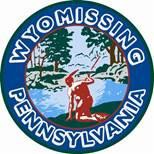 BOROUGH OF WYOMISSINGPLAYGROUND POLICY AGREEMENTMISSION STATEMENTThe goals of the Wyomissing Playgrounds are to enrich the physical and social development of our children, to maintain a safe, supervised environment, and to provide age- appropriate activities during the specified playground hours.The goals of the Wyomissing Playgrounds are to enrich the physical and social development of our children, to maintain a safe, supervised environment, and to provide age- appropriate activities during the specified playground hours.RULES AND REGULATIONS1. AGE REQUIREMENTS: Tot Lot is for children ages 4 to 6. Children must be 4 by 9/1/22 to participate in this program. Playground is for children ages 7 to 13. Children must be 7 by 9/1/21. NO EXCEPTIONS.1. AGE REQUIREMENTS: Tot Lot is for children ages 4 to 6. Children must be 4 by 9/1/22 to participate in this program. Playground is for children ages 7 to 13. Children must be 7 by 9/1/21. NO EXCEPTIONS.2. SUPERVISION: Parents, please remember this is a supervised playground program. Our purpose is to offer structured and supervised recreational and leisure activities for the youth of the Wyomissing Borough (ages 4-13). WE DO NOT MEET THE GUIDELINES TO BE A DAYCARE PROGRAM. There will not be supervision at the playground site except during program times. No child of any age may arrive forthe playground programs before 9 AM.2. SUPERVISION: Parents, please remember this is a supervised playground program. Our purpose is to offer structured and supervised recreational and leisure activities for the youth of the Wyomissing Borough (ages 4-13). WE DO NOT MEET THE GUIDELINES TO BE A DAYCARE PROGRAM. There will not be supervision at the playground site except during program times. No child of any age may arrive forthe playground programs before 9 AM.Hours of Operation:Hours of Operation:Tot Lot9:00 A.M. to Noon, Monday through FridayTot Lot children must be signed in and out by a parent/guardian.Playground9:00 A.M. to Noon, Monday through Friday6:00 P.M. to 8:00 P.M. Monday through ThursdayPlayground children may sign themselves in and out.Tardiness: Tot Lot and Playground end promptly at Noon. Childrenare to be picked up at this time. Parents who are consistently late when picking up their children will be notified by the Playground Coordiantor, and membership may be revoked.Tardiness: Tot Lot and Playground end promptly at Noon. Childrenare to be picked up at this time. Parents who are consistently late when picking up their children will be notified by the Playground Coordiantor, and membership may be revoked.Rain Policy: The playground program is a “sunny weather” program. In the event of rain, both Tot Lot and Playground will be closed.3. COVID-19: All parents/guardians, participants and staff will be required to follow the Borough of Wyomissing Parks and Recreation COVID-19 Health and Safety Action Plan. Face masks shall be worn by anyone who is unvaccinated. Social distancing practices will be followed.Rain Policy: The playground program is a “sunny weather” program. In the event of rain, both Tot Lot and Playground will be closed.3. COVID-19: All parents/guardians, participants and staff will be required to follow the Borough of Wyomissing Parks and Recreation COVID-19 Health and Safety Action Plan. Face masks shall be worn by anyone who is unvaccinated. Social distancing practices will be followed.4. SAFETY: All children must walk their bikes/scooters up and down the hill during playground hours. In addition, bikes/scooters may not be ridden during playground hours.4. SAFETY: All children must walk their bikes/scooters up and down the hill during playground hours. In addition, bikes/scooters may not be ridden during playground hours.5. PLAYGROUND CONDUCT:5. PLAYGROUND CONDUCT:1) Use playground equipment properly.1) Use playground equipment properly.2) Follow staff directions at all times.2) Follow staff directions at all times.3) Treat others the same way you would want to be treated. Show respect to other participants     and to leaders at all times.3) Treat others the same way you would want to be treated. Show respect to other participants     and to leaders at all times.4) Swearing, use of improper body language, and inappropriate touching of others will not be    tolerated.4) Swearing, use of improper body language, and inappropriate touching of others will not be    tolerated.5) Fighting will not be tolerated.5) Fighting will not be tolerated.6) Use of electronic devices during playground hours will not be allowed. Cell phone use to    
    contact a parent or guardian is permissible.6) Use of electronic devices during playground hours will not be allowed. Cell phone use to    
    contact a parent or guardian is permissible.KEEP THIS PAGE FOR YOUR REFERENCEKEEP THIS PAGE FOR YOUR REFERENCEBOROUGH OF WYOMISSINGPLAYGROUND POLICY AGREEMENT (CONTINUED)6. DISCIPLINARY POLICY: Disciplinary problems will be handled in the following manner:a. The staff member involved in the incident will file a written incident report.                  b. The Playground Director will discuss the first and second incident with the parent.c. Following the third incident, the parents will be contacted by the Playground Director to   
    remove their child from the program.7. ILLNESS POLICY: Please keep your child at home if he or she is sick. If, at any time, we feel that your child is too sick or contagious to remain at the playground, you will be contacted and asked to pick-up your child immediately.8. ANIMAL POLICY: Borough Ordinance.938 will be enforced: “No person shall bring any animal upon any property used for education, public or recreational purposes, nor shall any person permit any animal to enter any property used for such purposes, provided this shall not preclude any use of a seeing eye dog.”9. SPECIAL NEEDS: If your child has a disability and requires an auxiliary aide service or other accommodation to participate in the playground program then you must contact the Parks and Recreation Director to discuss how the Wyomissing Borough can best accommodate the child’s need.10. COMMUNICATION: Updates concerning all summer programs are available on Facebook. Simply “like” the Borough of Wyomissing Recreation Board.11. FALSE STATEMENTS: The Recreation Department may remove any child from the program if the registration form is found to contain any false information.KEEP THIS PAGE FOR YOUR REFERENCE